KARTA PRACY – DODATKI DO ŻYWNOŚCINazwisko i imię …………………………………………………………………………….. klasa ………….. data ……………………Substancje dodatkowe do żywności musza odpowiadać następującym wymaganiom: 1 ptanie, skuteczne, łatwo dostępne, nie zmieniające cech produktuskuteczne, powszechnie znane, tanieskuteczne w małych dawkach i nieszkodliwe dla człowieka, nie zmieniające cech produktuNa etykietach produktów spożywczych dodatki do żywności oznaczane są: 1 pnp. E 223np. B 4600np. F 35Substancje pomagające w utworzeniu emulsji to: 1 pemulgatory zagęszczacze stabilizatory Kwas askorbinowy, czyli znana witamina C, jest popularnym dodatkiem pełniącym w żywności rolę: 1 p barwnikasłodzikaprzeciwutleniaczaSpożycie potrawy zawierającej konserwant - benzoesan sodu, może u człowieka wywołać: 1 ppodrażnienia i ból żołądka wypłukiwanie sodu z organizmunic, jest niegroźnyPopularnymi środkami wzmacniającymi smak i zapach (E600-E699) są: 1 pglutaminiany benzoesany fosforany Benzoesan sodu, czyli E211 to popularny: 1 pkonserwant regulator kwasowości barwnik Azotany stosowane są do konserwowania: 1 p
a.    winapieczywaprzetworów wędliniarskichNaturalny związek o barwie pomarańczowej zawarty w morelach i brzoskwiniach to: 1 ptomatynasolanianakarotenKtóre z wymienionych środków żywnościowych nie zawierają dodatków do żywności? 1 pmleko, masło, miód pszczelicukier, herbata, ser żółtyjogurt naturalny, kefir, olej słonecznikowyNa podstawie etykiet wskaż zawarte w produktach dodatki do żywności i określ ich rolę? 2 p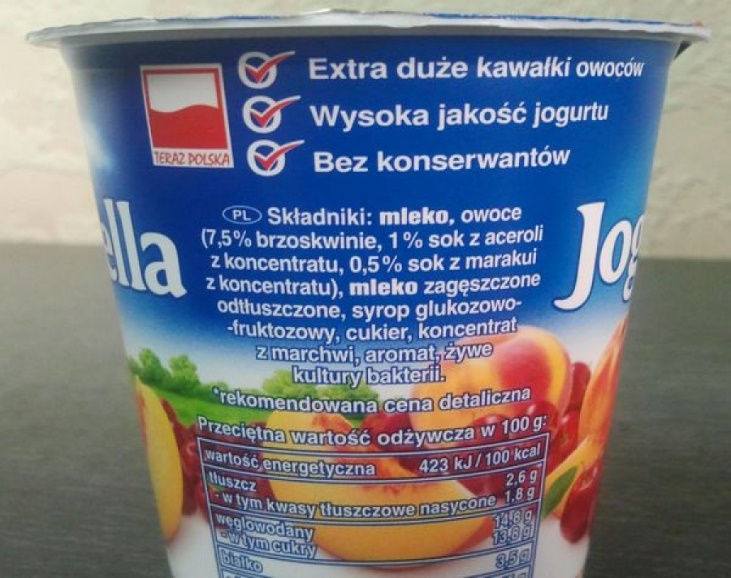 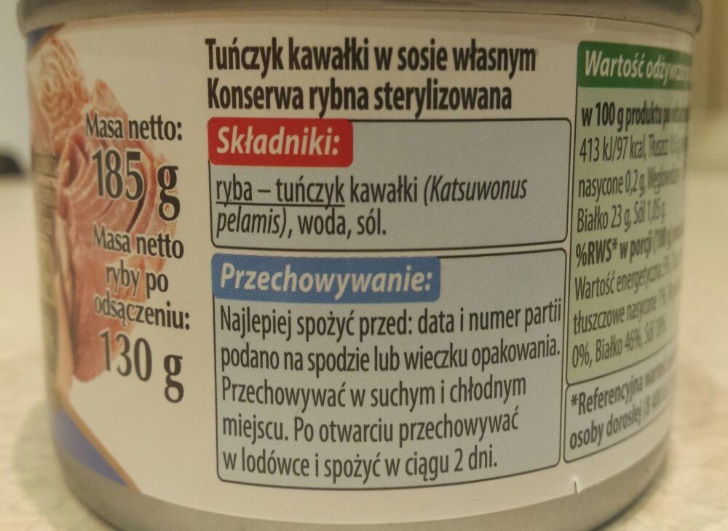 